Projektas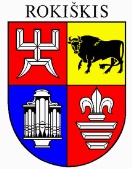 ROKIŠKIO RAJONO SAVIVALDYBĖS TARYBAS P R E N D I M ASDĖL ROKIŠKIO RAJONO SAVIVALDYBĖS VIETINĖS REIKŠMĖS VIEŠŲJŲ KELIŲ IR GATVIŲ SĄRAŠO PATVIRTINIMO2018 m. gruodžio 21 d. Nr. TS-RokiškisVadovaudamasi Lietuvos Respublikos vietos savivaldos įstatymo 16 straipsnio 4 dalimi,  Lietuvos Respublikos kelių įstatymo 6 straipsnio 4 dalimi, Rokiškio rajono savivaldybės taryba nusprendžia:1. Patvirtinti Rokiškio rajono savivaldybės vietinės reikšmės viešųjų kelių ir gatvių sąrašą (pridedama).  2. Įpareigoti savivaldybės administracijos Centralizuotos buhalterinės apskaitos skyrių įtraukti į savivaldybės administracijos buhalterinį balansą savivaldybės vietinės reikšmės kelius ir gatves pagal patvirtintą sąrašą.Šis sprendimas per vieną mėnesį gali būti skundžiamas Regionų apygardos administracinio teismo Kauno, Klaipėdos, Šiaulių ar Panevėžio rūmams Lietuvos Respublikos administracinių bylų teisenos įstatymo nustatyta tvarka.Savivaldybės meras				                  Antanas VagonisAugustinas BlažysTEIKIAMO SPRENDIMO PROJEKTO ,,DĖL ROKIŠKIO RAJONO SAVIVALDYBĖS VIETINĖS REIKŠMĖS VIEŠŲJŲ KELIŲ IR GATVIŲ SĄRAŠO PATVIRTINIMO“ AIŠKINAMASIS RAŠTAS2018-12-14RokiškisParengto sprendimo projekto tikslai ir uždaviniai. Šiuo sprendimo projektu siūloma patvirtinti Rokiškio rajono savivaldybės vietinės reikšmės viešųjų kelių ir gatvių sąrašą, kuriuo vadovaujantis skiriamos Kelių priežiūros ir plėtros programos lėšos, vykdoma vietinės reikšmės kelių priežiūra.	Šiuo metu esantis teisinis reglamentavimas. Lietuvos Respublikos kelių įstatymas, Rokiškio rajono savivaldybės tarybos 2009 m. balandžio 24 d. sprendimas Nr. TS-5.97 „Dėl Rokiškio rajono savivaldybės teritorijos vietinės reikšmės viešųjų kelių tinklo išdėstymo žemėtvarkos schemos patvirtinimo“. 	Sprendimo projekto esmė. Vadovaujantis Lietuvos Respublikos kelių įstatymo 6 straipsnio 4 punktu, vietinės reikšmės kelių sąrašus tvirtina savivaldybių tarybos. Šio įstatymo 6 straipsnio 1 dalyje nurodyta, jog sąrašuose esantys keliai turi turėti numerius ir pavadinimus. Lietuvos kelių direkcija prie Susisiekimo ministerijos informavo (raštas pridedamas), kad nuo 2019 m. sausio 1 d. skirstant Kelių priežiūros ir plėtros programos lėšas bus atsižvelgiama ar savivaldybių pateikti sąrašai atitinka Lietuvos Respublikos kelių įstatymo reikalavimus. Iki šiol buvo vadovaujamasi Rokiškio rajono savivaldybės teritorijos vietinės reikšmės viešųjų kelių tinklo išdėstymo žemėtvarkos schema ir prie jos esančiu sąrašu, tačiau jame keliai yra be pavadinimų, neįtraukta Rokiškio miesto seniūnija, nėra nurodyta gatvių ir jų numerių. Lietuvos automobilių kelių direkcijos prie Susisiekimo ministerijos teigimu, toks savivaldybės vietinės reikšmės kelių sąrašas yra netinkamas, todėl šiuo sprendimu siekiama pašalinti neatitikimą.	Galimos pasekmės, priėmus siūlomą tarybos sprendimo projektą:	teigiamos – vietinės reikšmės viešųjų kelių sąrašas atitiks Lietuvos Respublikos kelių įstatymo reikalavimus, ketvirčiu nesumažės Kelių priežiūros ir plėtros programos lėšų;	neigiamos – nėra.Kokia sprendimo nauda Rokiškio rajono gyventojams. Nebus sumažinamas finansavimas kelių priežiūrai ir plėtrai.	Finansavimo šaltiniai ir lėšų poreikis. Kelių priežiūros ir plėtros programa. 	Suderinamumas su Lietuvos Respublikos galiojančiais teisės norminiais aktais. Projektas neprieštarauja galiojantiems teisės aktams.Antikorupcinis vertinimas. Teisės akte nenumatoma reguliuoti visuomeninių santykių, susijusių su LR korupcijos prevencijos įstatymo 8 straipsnio 1 dalyje numatytais veiksniais, todėl teisės aktas nevertintinas antikorupciniu požiūriu. Statybos ir infrastruktūros plėtros skyriaus vyriausiasis specialistas 					Augustinas Blažys